ZAPISNIK 1. SEJE IO SMD,ki je bila v ponedeljek, 30.09.2019, ob 9.30 v Narodnem muzeju Slovenije – Metelkova, LjubljanaPrisotni člani IO: Dr. Flavio Bonin (predsednik), Irena Lačen Benedičič, ddr. Verena Vidrih Perko (podpredsednica), dr. Marija Počivavšek, Aleksandra Nestorović, Petra Stipančić.Opravičeno odsotna: Irena Marušič.Dnevni red:Ugotovitev sklepčnosti1. seja IO po naslednjem dnevnem redu:Potrditev dnevnega reda in izvolitev stalnega zapisnikarjaPoročilo zborovanja SMD v TržičuProgram dela do konca leta 2019Program društva 2020RaznoAd 1Seja IO je sklepčna. Ad 2Dnevni red potrjen.Organi SMD:Predsednik dr. Flavio BoninPodpredsednica ddr. Verena Vidrih PerkoIzvršilni odbor: Aleksandra Nestorović, Irena Lačen Benedičič, Irena Marušič, dr. Marija Počivavšek, Petra Stipančić (zapisnikar).Predsednik je prisotne obvestil, da je bilo zborovanje uspešno in dobro organizirano. Na spletni strani društva se lahko objavi nekaj fotografij z zborovanja.Irena Lačen Benedičič je svetovala, da se je potrebno bolj držati predvidenega urnika in omogočiti vsem predavateljem enake možnosti, če ni vnaprej dogovorjeno drugače. Moderatorji posameznih sklopov predavanj se niso enako držali dogovorjenih pravil.Do konca leta 2019 je potrebno izvesti še eno regijsko izobraževanje, ki bo v Mariboru.Prav tako je potrebno organizirati ekskurzijo v Rim. Program je pripravljen. Ddr. Verena V. Perko uskladi še prijete pripombe in Petra Stipančić pošlje vsem članom in zainteresiranim v vednost.Do 14.10. je potrebno oddati program dela društva za leto 2020.Predlogi na seji:Muzeoforumi (Sanjin Mihelić in Lidija Nikočević; Bogomir Kovač; Elia Vlahov in Giovanna Conforto; Paul Roberts)Regijska izobraževanja na temo RE-ORG (vodi mag. Jana Šubic Prislan)Strokovna ekskurzija v BeogradBest in Heritage (september 2020-Valvasorjevi nagrajenci)Spletna stran zaenkrat ostane nespremenjenaTisk v 2020 (brošura Valvasorjeve nagrade in priznanja; prevod Maroevića v slo)Mednarodni kongres 2020 v Mariboru (organizira SMS).Sklep 1: zapisničarka je Petra Stipančić.Sklep 2: predsednik skupaj z računovodkinjo pripravi program društva za leto 2020 na podlagi podanih predlogov.Ad 3Za strokovno ekskurzijo v Rim se določi cena za člane SMD in ne člane. Razlika v višini naj bo za ceno celoletne članarine SMD.Naslednja seja IO bo v novembru. Potrebno je povabiti še člane Nadzornega odbora in Častnega razsodišča.Člane naj se obvesti o možnosti odmere dela dohodnine v prid društva. Objava tudi na spletni strani društva.Prisotni so predlagali, da se Komisija za podeljevanje Valvasorjevih nagrad in odličij še bolj aktivno vključi in tudi sama poda predlog za Valvasorjev nagelj, saj to dopuščajo pravila podeljevanja.Sklep 3: na naslednjem občnem zboru je potrebno potrditi zvišanje članarine na 30 € za redne člane in 20 € za ljubitelje.Seja IO je bila zaključena ob 11.30. Ljubljana, 30.9.2019					Zapisala:             Petra StipančićSLOVENSKO MUZEJSKO DRUŠTVO Prešernova cesta 201000 Ljubljana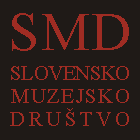 